   НОВОМИХАЙЛОВСКИЙ, БАЗА ОТДЫХА  «НЭВЗ»    Лето 2022База отдыха «НЭВЗ» расположена в экологически чистой, удаленной от крупных портов бухте Черного моря в п. Новомихайловский.  Новомихайловский курорт славится огромными пляжами с золотистым песком и мелкой галькой, а сам поселок окружают живописные холмы. К услугам гостей - комфортабельные номера на любой вкус. Гостеприимство и уютная атмосфера сделают ваш отдых незабываемым! База отдыха «НЭВЗ» -это тихий, спокойный отдых на берегу моря. Находится в  от аквапарка «Дельфин» и дельфинария «Аква-мир». На территории базы отдыха "НЭВЗ" есть  большая парковая зона с беседками, лавочками, детской и спортивной  площадкой, кафе с кальянным баром и бильярдом, теннисные столы, магазин, столовая, охраняемая  платная автостоянка и медицинский пункт.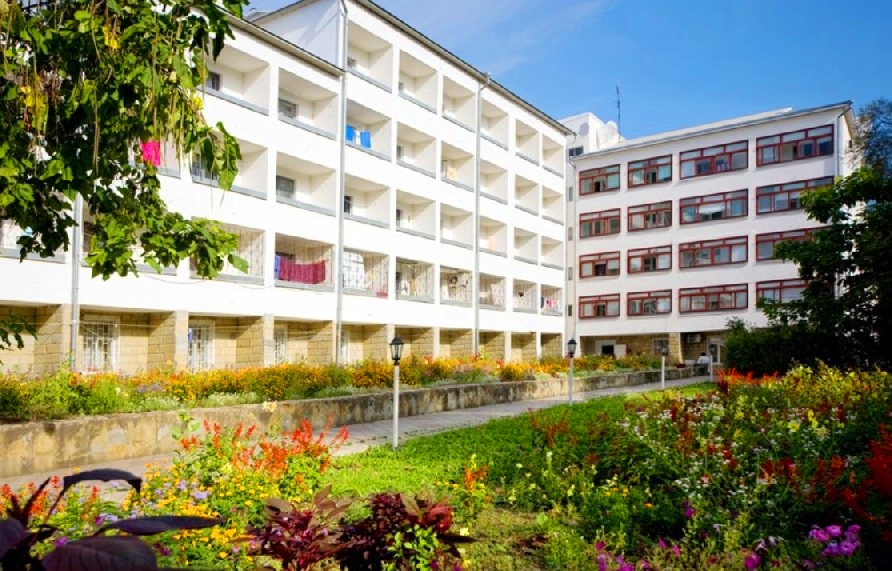 Размещение: «Эконом» 1-но, 2-х, 3-х, 4-х местные номера с удобствами на этаже в административном корпусе (ТВ, холодильник, кровати, тумбочки,  наличие сплит-системы уточнять).«Стандарт» 1-но, 2-х, 3-х местные номера с удобствами и (WC, душ, ТВ, холодильник, наличие сплит-системы уточнять,  односпальные кровати, мягкая мебель в номерах повыш. комфортности, балкон в соответствующей категории номера)Пляж:   - мелко-галечный, до моря -  по ровной дорожке без подъемов и лестниц. Питание: 3-х разовое – 4900 руб./чел. по желанию в столовой.Дети:  до 3 лет на одном месте с родителями  - 5600 руб., до 12 лет скидка на проезд – 200 руб.Стоимость тура на 1 человека (7 ночей)В стоимость входит:  проезд  на  автобусе, проживание в номерах выбранной категории,  сопровождение, страховка от несчастного случая, питание. Курортный сбор за доп. плату.Выезд из Белгорода еженедельно по понедельникам.Хочешь классно отдохнуть – отправляйся с нами в путь!!!!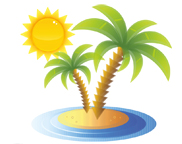 ООО  «Турцентр-ЭКСПО»                                        г. Белгород, ул. Щорса, 64 а,  III этаж                                                                                                            Остановка ТРЦ «Сити Молл Белгородский»  www.turcentr31.ru          т./ф: (4722) 28-90-40;  тел: (4722) 28-90-45;    +7-951-769-21-41РазмещениеЗаездыЭКОНОМ(администр. корп.)с уд. на этажеЭКОНОМ(администр. корп.)с уд. на этажеСТАНДАРТ(основной корпус 3-5 этаж)СТАНДАРТ(основной корпус 3-5 этаж)СТАНДАРТ(основной корпус 3-5 этаж)СТАНДАРТулучшенный(основной корпус)СТАНДАРТулучшенный(основной корпус)РазмещениеЗаезды 2-х, 3-х мест. 1-но местное размещение в 2-х мест.1-но мест. с удоб. с балконом  2-х, 3-х мест. с удоб. с балкономДоп. местодети До 6 лет в 2-х, 3х мест.2-х мест. с удоб. без балкона 1 эт.2-х, 3-х мест. с удоб.  повыш. комф. с балконом1-2 эт.РазмещениеЗаезды 2-х, 3-х мест. 1-но местное размещение в 2-х мест.1-но мест. с удоб. с балконом  2-х, 3-х мест. с удоб. с балкономДоп. местодети До 6 лет в 2-х, 3х мест.2-х мест. с удоб. без балкона 1 эт.2-х, 3-х мест. с удоб.  повыш. комф. с балконом1-2 эт.30.05.-08.06.795010750132501135010250113501265006.06.-15.06.815010850133501145010450114501275013.06.-22.06.825010950134501155010450115501285020.06.-29.06.835011150137501175010650117501295027.06.-06.07.995013750139501345011250131501495004.07.-13.07.1045014850150001415011450135501545011.07.-20.07.1065014850151501435011950137501565018.07.-27.07.1095015150153501465011950139501595025.07.-03.08.1095015150153501465011950139501595001.08.-10.08.1095015150153501465011950139501595008.08.-17.08.1095015150153501465011950139501595015.08.-24.08.1095015150153501465011950139501595022.08.-31.08.1065014850151501435011750136501565029.08.-07.09.1025013550145501355011250128501455005.09.-14.09.995012650141501315011000124501435012.09.-21.09.975012450138501295010850119501395019.09.-28.09.9550122501365012750106501175013750